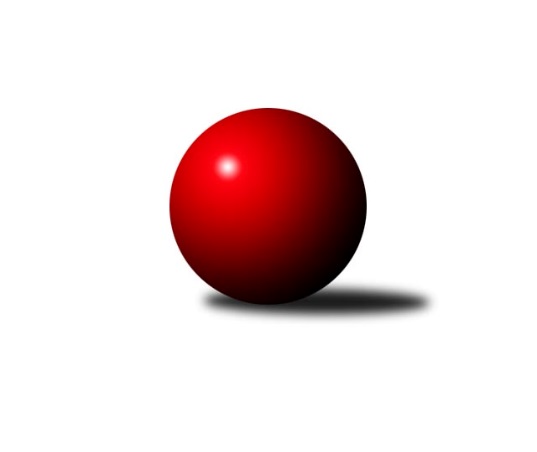 Č.4Ročník 2022/2023	16.10.2022Nejlepšího výkonu v tomto kole: 1761 dosáhlo družstvo: TJ Třebíč DKrajská soutěž Vysočiny B 2022/2023Výsledky 4. kolaSouhrnný přehled výsledků:TJ Třebíč D	- TJ Nové Město na Moravě C	5:1	1761:1633	5.0:3.0	13.10.KK SCI Jihlava 	- TJ BOPO Třebíč B		dohrávka		27.10.Tabulka družstev:	1.	TJ Třebíč D	4	3	0	1	17.0 : 7.0 	21.0 : 11.0 	 1697	6	2.	KK SCI Jihlava	2	2	0	0	9.0 : 3.0 	9.0 : 7.0 	 1707	4	3.	TJ Nové Město na Moravě C	3	2	0	1	12.0 : 6.0 	15.0 : 9.0 	 1627	4	4.	TJ BOPO Třebíč B	2	0	0	2	1.0 : 11.0 	3.0 : 13.0 	 1541	0	5.	TJ Start Jihlava B	3	0	0	3	3.0 : 15.0 	8.0 : 16.0 	 1461	0Podrobné výsledky kola:	 TJ Třebíč D	1761	5:1	1633	TJ Nové Město na Moravě C	Marie Dobešová	 	 234 	 240 		474 	 2:0 	 397 	 	200 	 197		František Kuběna	Jaroslav Dobeš	 	 216 	 234 		450 	 2:0 	 385 	 	208 	 177		Petra Svobodová	Martin Janík	 	 214 	 205 		419 	 1:1 	 411 	 	205 	 206		Libuše Kuběnová	Petr Picmaus	 	 196 	 222 		418 	 0:2 	 440 	 	208 	 232		Karel Hlisnikovskýrozhodčí:  Vedoucí družstevNejlepší výkon utkání: 474 - Marie DobešováPořadí jednotlivců:	jméno hráče	družstvo	celkem	plné	dorážka	chyby	poměr kuž.	Maximum	1.	Svatopluk Birnbaum 	KK SCI Jihlava 	463.50	312.0	151.5	1.5	2/2	(490)	2.	Jiří Chalupa 	KK SCI Jihlava 	453.00	313.5	139.5	5.5	2/2	(477)	3.	Petr Picmaus 	TJ Třebíč D	440.50	304.8	135.8	4.0	2/2	(452)	4.	Zdeněk Toman 	TJ Třebíč D	438.25	289.8	148.5	4.3	2/2	(466)	5.	Marie Dobešová 	TJ Třebíč D	437.17	306.5	130.7	6.5	2/2	(480)	6.	Karel Hlisnikovský 	TJ Nové Město na Moravě C	428.75	300.8	128.0	9.8	2/2	(440)	7.	Miroslav Matějka 	KK SCI Jihlava 	405.50	283.5	122.0	8.5	2/2	(416)	8.	Libuše Kuběnová 	TJ Nové Město na Moravě C	398.00	275.5	122.5	6.5	2/2	(411)	9.	Petra Svobodová 	TJ Nové Město na Moravě C	392.50	272.5	120.0	8.0	2/2	(400)	10.	Marta Tkáčová 	TJ Start Jihlava B	379.25	271.3	108.0	14.8	2/2	(389)	11.	Tomáš Vestfál 	TJ Start Jihlava B	377.50	268.0	109.5	13.0	2/2	(393)	12.	Zdeňka Kolářová 	TJ BOPO Třebíč B	371.00	261.5	109.5	11.5	2/2	(395)	13.	Ladislav Štark 	TJ BOPO Třebíč B	347.00	267.5	79.5	21.0	2/2	(365)	14.	Jiří Cháb  st.	TJ Start Jihlava B	290.75	213.8	77.0	27.3	2/2	(375)		Daniel Malý 	TJ BOPO Třebíč B	481.00	305.0	176.0	2.0	1/2	(481)		Markéta Zemanová 	TJ BOPO Třebíč B	436.00	292.0	144.0	5.0	1/2	(436)		Katka Moravcová 	TJ Nové Město na Moravě C	430.50	296.0	134.5	7.5	1/2	(446)		Jaroslav Dobeš 	TJ Třebíč D	427.00	296.0	131.0	8.0	1/2	(450)		Nikola Vestfálová 	TJ Start Jihlava B	425.00	303.0	122.0	9.0	1/2	(425)		Jiří Poláček 	TJ Start Jihlava B	411.00	269.0	142.0	5.0	1/2	(411)		Michaela Šťastná 	TJ Start Jihlava B	408.00	268.0	140.0	6.0	1/2	(408)		František Kuběna 	TJ Nové Město na Moravě C	397.00	287.0	110.0	13.0	1/2	(397)		Martin Janík 	TJ Třebíč D	395.50	274.0	121.5	10.5	1/2	(419)		Anna Doležalová 	KK SCI Jihlava 	388.00	272.0	116.0	10.0	1/2	(388)		Vladimír Dočekal 	KK SCI Jihlava 	381.00	271.0	110.0	12.0	1/2	(381)		Aleš Hrstka 	TJ Nové Město na Moravě C	380.00	261.0	119.0	10.0	1/2	(390)		Gabriela Malá 	TJ BOPO Třebíč B	380.00	268.0	112.0	9.0	1/2	(380)		Jiří Pavlas 	TJ Třebíč D	370.00	267.0	103.0	12.0	1/2	(370)Sportovně technické informace:Starty náhradníků:registrační číslo	jméno a příjmení 	datum startu 	družstvo	číslo startu
Hráči dopsaní na soupisku:registrační číslo	jméno a příjmení 	datum startu 	družstvo	Program dalšího kola:5. kolo19.10.2022	st	17:00	TJ Nové Město na Moravě C - KK SCI Jihlava 	19.10.2022	st	18:30	TJ Start Jihlava B - TJ BOPO Třebíč B				-- volný los -- - TJ Třebíč D	Nejlepší šestka kola - absolutněNejlepší šestka kola - absolutněNejlepší šestka kola - absolutněNejlepší šestka kola - absolutněNejlepší šestka kola - dle průměru kuželenNejlepší šestka kola - dle průměru kuželenNejlepší šestka kola - dle průměru kuželenNejlepší šestka kola - dle průměru kuželenNejlepší šestka kola - dle průměru kuželenPočetJménoNázev týmuVýkonPočetJménoNázev týmuPrůměr (%)Výkon4xMarie DobešováTřebíč D4743xSvatopluk BirnbaumKK SCI Jihlava 113.724673xSvatopluk BirnbaumKK SCI Jihlava 4673xMarie DobešováTřebíč D110.674742xDaniel MalýBOPO Třebíč B4532xDaniel MalýBOPO Třebíč B110.314531xJaroslav DobešTřebíč D4501xMarkéta ZemanováBOPO Třebíč B109.094482xMarkéta ZemanováBOPO Třebíč B4483xJiří ChalupaKK SCI Jihlava 106.414373xKarel HlisnikovskýNové Město C4401xJaroslav DobešTřebíč D105.07450